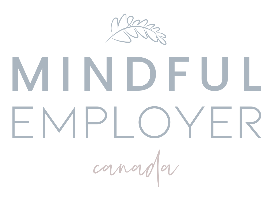 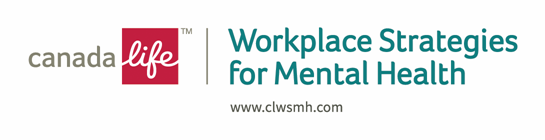 Dear [Participant]:Thank you for attending this session. We hope the tools and strategies will support you throughout your journey. Feedback about your experience is important to us – and will help us support others who participate in Mindful Campuses. Please take a few minutes to share your comments and ideas in the [attached/linked] survey. If you prefer, please contact: [Fill in organizer information below]Name:
E-mail:
Phone: (If applicable)Thank you!Best,

[Organizer]
[Add school logo]